                                    Укусы комаров  бывают  опасны Малярия  - группа трансмиссивных инфекционных заболеваний, передаваемых человеку при укусах «малярийных» комаров  и сопровождающихся лихорадкой, ознобом, увеличением размеров селезёнки, печени,  анемией. Характеризуется заболевание хроническим рецидивирующим течением. 
 Ежегодно во всём мире регистрируется  около  500 миллионов случаев заболевания  и около 3 миллионов  - смертей. Первые  свидетельства заболевания      датируются   2700 годом до н. э. Существует три пути заражения: трансмиссивный (при укусах комаров), парентеральный (через загрязнённые кровью предметы),  вертикальный   (в утробе больной матери).  Главный путь передачи заболевания трансмиссивный, при котором переносчиками заболевания являются  самки комаров рода Anopheles.   Эти комары широко распространены по всему миру, в том числе  и у нас в Беларуси, поэтому случаи местной малярии возможны и на территории нашей республики. Особенно высок риск заражения в жаркое время года.  В умеренном климате местная малярия очень редка, так  как комар живет недолго и  не всегда  успевает стать заразным, погибает до того как возбудитель малярии завершит свое развитие.  К тому же с наступлением холодов прекращается циркуляция возбудителя между людьми и комарами. В тропиках сезон передачи малярии достигает 8-10 месяцев, в странах экваториальной Африки – круглогодичный.Малярийные комары имеют: небольшие размеры (несколько миллиметров) ,  характерную посадку, с сильно поднятым вверх задним концом тела,   темные пятна на крыльях. 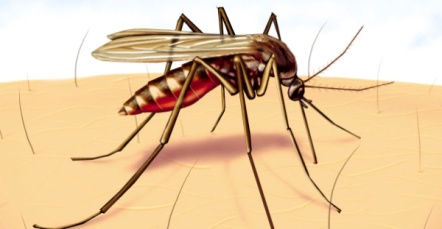 Местами выплода   комаров являются водоемы со спокойной поверхностью, имеющие умеренную растительность, защищенные от ветра и прибоя. Личинки комаров развиваются в тёплой воде,  при низких температурах развитие личинок замедляется или прекращается. Сами по себе комары не содержат возбудителей малярии и  чтобы  стать малярийными они должны напиться крови больного  человека,  малярийный плазмодий потомству не передается.  Различить инфицированных и неинфицированных комаров без специального анализа невозможно, так как по внешнему виду или поведению они не отличаются друг от друга. После того, как комар напился крови больного, должно пройти время, чтобы малярийный плазмодий прошел, определенные стадии развития и комар стал заразным (обычно 10–20 дней). Восприимчивость к заболеванию одинакова для всех полов. 
 В  течение, заболевания выделяют 4 периода: инкубации, первичных острых проявлений, вторичный -  латентный,  рецидивов. Длительность инкубационного периода зависит от вида и штамма возбудителя. В конце инкубационного периода появляются симптомы – предвестники заболевания:  разбитость, мышечная, головная боль, озноб и др. Второй период характеризуется повторяющимися приступами лихорадки, смена стадий озноба, жара и пота. Во время озноба ( длительность до 2 - 3 ч,) температура тела повышается, больной не может согреться, конечности синюшны и холодны, пульс учащен, дыхание поверхностное, артериальное давление  повышенное. Во время приступа страдают все системы организма: сердечно-сосудистая, нервная, мочеполовая, кроветворная  и др.  Малярийная инфекция может быть причиной абортов, преждевременных родов и летальных исходов. 
Осложнения малярии самые опасные:   кома, разрыв селезенки.  В настоящий момент вакцины против малярии не существует. Методы, которые используются для предотвращения распространения болезни:  профилактические лекарственные средства, уничтожение комаров, средства для предотвращения  укусов комаров. 
Для персональной защиты от укусов комаров  эффективны:  закрытая одежда и репелленты, отпугивающие комаров. 
Основанием для  обращения в медицинское учреждение  являются периодические приступы озноба и повышенной температуры – без видимой причины. Специалисты советуют, при поездке в малярийный район необходимо взять с собой специальные лекарства, принимать которые надо начинать за неделю до поездки и в течение месяца после возвращения. Следует понимать, что прием лекарств не гарантирует 100%-ной защиты от малярии, поэтому при первых признаках заболевания следует немедленно обратиться к врачу специалисту. 